Catering menus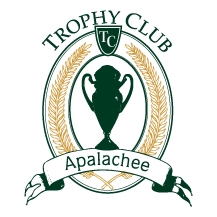 all prices listed as per-guest pricingTortilla chips with salsa.…………………………………………………………………………………………………….$3.99Spinach and artichoke dip with tortilla chips…………………………………………………………………………$3.99Vegetarian egg rolls………………………………………………………………………………………………………....$3.99Chicken tenderloin with dipping sauces…………………………………………………………………….…………$4.99Franks in a puff pastry………………………………………………………………………………………………………$4.99Fruit tray………………………………………………………………………………………………………………………..$4.99Cracker and cheese tray…………………………………………………………………………………………………….$5.99Continental Breakfast……………………………………………………………………………………………………….$9.99Danishes, bagels, cream cheese, croissants, muffins, fresh fruit, orange juice, coffee, sweet teaDeli Buffet…………………………………………………………………………………………………………………….$14.99Sliced smoked turkey, baked ham, assorted cheeses, choice of assorted breads or rolls, potato salad or coleslaw, potato chips, cookies or brownies, sweet tea, lemonadeCountry Breakfast……………………………………………………………………………………….………………….$11.99Scrambled eggs, bacon, sausage, hash browns, biscuits, gravy, orange juice, coffee, sweet teaAll-American Buffet…………………………………………………………………………………….………………….$14.99Burgers, hot dogs, buns, baked beans, potato salad or coleslaw, cookies or brownies, sweet tea, lemonadeBBQ Buffet……………………………………………………………………………………………………………………$14.99Pulled pork, grilled chicken breasts, hickory BBQ sauce, baked beans, coleslaw, potato chips, cookies or brownies, sweet tea, lemonadeWing Buffet…………………………………………………………………………………………………………………..$14.99Chicken wings, celery, ranch and bleu cheese dipping sauces, your choice of two sauces for the wings to be tossed in, potato chips, cookies or brownies, sweet tea, lemonadeItalian Buffet………………………………………………………………………………………………………………….$16.99Your choice of pasta (2 choices of pasta if your event is larger than 75 guests), marinara sauce, Italian sausage, meatballs, Caesar salad, dinner rolls, choice of brownies, cheesecake, or cookies for dessert, sweet tea, lemonadebeverage optionsall prices listed as per-guest pricing*Alcohol may not be brought onto our property through an outside source. All alcohol present on property during your event must be provided and served by Trophy Club of Apalachee staff members. *Cash Bar……………………………………………………………………………………$50.00 per hour for a bartenderFour canned beer selections and eight liquor selections if the bar is to be set up inside the banquet space. All options available if the bar stays located in the clubhouse. Hosted Bar Packages…………………………………………………………………………………………………See BelowSoft Drink PackageAssorted bottled sodas, pitchers of fountain sodas, water, sweet tea, lemonadeBeer and Wine PackageTwo house wine selections, two premium canned beer selections, two domestic beer selectionsWell Bar PackageBarton Gin, Barton Vodka, Castillo Rum, Jim Beam Bourbons, House of Stewart Scotch, Pepe Lopez Tequila, two domestic canned beer selections, two premium canned beer selectionsPremium Bar PackageAbsolut Vodka, Dewar’s Scotch, Crown Royal, Captain Morgan, Jack Daniels, Bacardi, Jameson, Bombay Sapphire, Patron, two domestic canned beer selections, two premium canned beer selectionsMixers available with the purchase of a Well or Premium package (choose the ones you want to be available)Coke, Diet Coke, Cranberry Juice, Pineapple Juice, Orange Juice, Bloody Mary Mix, Tonic, Ginger Ale, Lime Juice, Margarita Mix, Sour MixOpen Soft Drink PackageOpen Beer & Wine PackageOpen Well Bar PackageOpen Premium Bar Package1 Hours$5.00$8.00$10.00$14.002 Hours$7.50$14.00$16.00$20.003 Hours$10.00$20.00$22.00$26.004 Hours$12.50$26.00$28.00$32.00